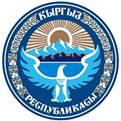 КЫРГЫЗ РЕСПУБЛИКАСЫНЫН ӨКМӨТҮБУЙРУК 2017-жылдын 19-апрели № 123-бАялдарга карата басмырлоонун бардык формаларын жоюу жөнүндө конвенция боюнча БУУнун комитетинин корутунду сунуштамаларын ишке ашыруу максатында, "Кыргыз Республикасынын Өкмөтү жөнүндө" Кыргыз Республикасынын конституциялык Мыйзамынын 10 жана 17-беренелерине ылайык:1. Кыргыз Республикасынын төртүнчү мезгилдүү баяндамасына карата Аялдарды басмырлоонун бардык формаларын жоюу жөнүндө конвенция боюнча БУУнун комитетинин корутунду сунуштамаларын ишке ашыруунун иш-аракеттер планы (мындан ары - Иш-аракеттер планы) тиркемеге ылайык бекитилсин.2. Иш-аракеттер планынын жооптуу аткаруучусу болуп эсептелген мамлекеттик органдар:- Иш-аракеттер планын сапаттуу аткарууну камсыздасын;- жарым жылдыктын жыйынтыгы менен, отчеттук мезгилден кийинки айдын 15инен кечиктирбестен Кыргыз Республикасынын Эмгек жана социалдык өнүктүрүү министрлигине Иш-аракеттер планынын аткарылышынын жүрүшү тууралуу маалыматты берсин.3. Кыргыз Республикасынын Эмгек жана социалдык өнүктүрүү министрлиги ар бир жарым жылдыктын жыйынтыгы менен отчеттук мезгилден кийинки айдын 25инен кечиктирбестен Кыргыз Республикасынын Өкмөтүнүн Аппаратына Иш-аракеттер планынын аткарылышынын жүрүшү тууралуу жалпы маалыматты берсин.4. Ушул буйруктун аткарылышын контролдоо Кыргыз Республикасынын Өкмөтүнүн Аппаратынын социалдык өнүктүрүү бөлүмүнө жүктөлсүн.ТиркемеКыргыз Республикасынын төртүнчү мезгилдүү баяндамасына карата Аялдарды басмырлоонун бардык формаларын жоюу жөнүндө конвенция боюнча БУУнун комитетинин корутунду сунуштамаларын ишке ашыруунун иш-аракеттер
ПЛАНЫКыскартуулардын тизмеси:Премьер-министрС.Ш. Жээнбеков№Аялдарга карата басмырлоону жоюу боюнча БУУнун комитетинин корутунду сунуштамалары (англис тилинен расмий эмес котормо)Иш-чараларИшке ашыруу мөөнөтүКүтүлгөн жыйынтыктар/индикаторлорЖооптуу аткаруучуларКаржылоо булактары1Комитет катышуучу мамлекетти үй-бүлөдөгү, коомдогу эркектердин жана аялдардын ролу жана милдеттери жөнүндө патриархалдык ой-пикирлерди жана стереотиптерди болтурбоого багытталганы жана аялдар басмырлоого дуушар болгон практиканын зыяндуу түрлөрүнүн таасирлүү жана иреттүү чараларын камтыган ар тараптуу стратегияны тезинен кабыл алууга көптөн-көп өтүнүү менен чакырат1.1. Үй-бүлөдөгү, коомдогу эркектердин жана аялдардын ролу жана милдеттери жөнүндө патриархалдык түшүнүктөрдүн стереотиптерин жана аялдар басмырлоого дуушар болгон практиканын зыяндуу түрлөрүн жоюуга багытталган дин чөйрөсүндөгү маалыматтык кампанияны өткөрүү2017-жылдын II жарым жылдыгыПатриархалдык түшүнүктөрдүн стереотиптерин жоюу маселелери боюнча калктын маалыматтуулугун жогорулатуу.Маалыматтык кампания өткөрүлдүДИМК (макулдашуу боюнча), БИМ, ЭСӨМ, ЭАУ жана КЭУ (макулдашуу боюнча)Мамлекеттик органдардын каралган бюджеттик каражаттарынын, донорлордун каражаттарынын алкагында1Комитет катышуучу мамлекетти үй-бүлөдөгү, коомдогу эркектердин жана аялдардын ролу жана милдеттери жөнүндө патриархалдык ой-пикирлерди жана стереотиптерди болтурбоого багытталганы жана аялдар басмырлоого дуушар болгон практиканын зыяндуу түрлөрүнүн таасирлүү жана иреттүү чараларын камтыган ар тараптуу стратегияны тезинен кабыл алууга көптөн-көп өтүнүү менен чакырат1.2. Үй-бүлөдө эркектин жана аялдын ролу жана милдеттери жөнүндө гендердик стереотиптер жана патриархалдык түшүнүк маселелери боюнча изилдөөнү жүргүзүү2017-жылдын II жарым жылдыгы жана 2018-жылдын I жарым жылдыгыИзилдөө жүргүзүлдү жана анын жыйынтыгы боюнча сунуштар иштелип чыктыЭСӨМ, БИМ, ЭАУ (макулдашуу боюнча)Мамлекеттик органдардын каралган бюджеттик каражаттарынын, донорлордун каражаттарынын алкагында1Комитет катышуучу мамлекетти үй-бүлөдөгү, коомдогу эркектердин жана аялдардын ролу жана милдеттери жөнүндө патриархалдык ой-пикирлерди жана стереотиптерди болтурбоого багытталганы жана аялдар басмырлоого дуушар болгон практиканын зыяндуу түрлөрүнүн таасирлүү жана иреттүү чараларын камтыган ар тараптуу стратегияны тезинен кабыл алууга көптөн-көп өтүнүү менен чакырат1.3. Бишкек, Баткен, Исфана шаарларында медреседе окуган кыздар үчүн гендер маселеси боюнча пилоттук окутуу программасын иштеп чыгуу жана киргизүү2018-жылдын I жарым жылдыгыПилоттук окутуу программасы иштелип чыкты жана киргизилдиДИМК, (макулдашуу боюнча) ЭСӨМ, ЮНФПА жана КЭУ (макулдашуу боюнча)Мамлекеттик органдардын каралган бюджеттик каражаттарынын, донорлордун каражаттарынын алкагында1Комитет катышуучу мамлекетти үй-бүлөдөгү, коомдогу эркектердин жана аялдардын ролу жана милдеттери жөнүндө патриархалдык ой-пикирлерди жана стереотиптерди болтурбоого багытталганы жана аялдар басмырлоого дуушар болгон практиканын зыяндуу түрлөрүнүн таасирлүү жана иреттүү чараларын камтыган ар тараптуу стратегияны тезинен кабыл алууга көптөн-көп өтүнүү менен чакырат1.4. Медреселердин окутуучуларын репродуктивдүү ден соолукту коргоо, сактоо жана үй-бүлөнү пландоо маселеси тууралуу методикалык материалдарды иштеп чыгуу жана камсыздоо2017-2018-жылдарМедреселердин окутуучуларынын потенциалы жогорулатылдыССМ, ДИМК (макулдашуу боюнча) ЮНФПА жана КЭУ (макулдашуу боюнча)Мамлекеттик органдардын каралган бюджеттик каражаттарынын, донорлордун каражаттарынын алкагында1Комитет катышуучу мамлекетти үй-бүлөдөгү, коомдогу эркектердин жана аялдардын ролу жана милдеттери жөнүндө патриархалдык ой-пикирлерди жана стереотиптерди болтурбоого багытталганы жана аялдар басмырлоого дуушар болгон практиканын зыяндуу түрлөрүнүн таасирлүү жана иреттүү чараларын камтыган ар тараптуу стратегияны тезинен кабыл алууга көптөн-көп өтүнүү менен чакырат1.5. Дин кызматкерлери жана жергиликтүү коомдоштуктун мүчөлөрү үчүн репродуктивдүү ден соолук жана үй-бүлөнү пландоо маселелери боюнча колдонмону иштеп чыгуу2017-жылдын II жарым жылдыгыКолдонмо иштелип чыкты.Дин кызматкерлеринин жана жергиликтүү коомдоштуктун мүчөлөрүнүн потенциалы жогорулатылдыССМ, КРӨ облустардагы ЫУӨ, ДИМК (макулдашуу боюнча), ЭАУ жана КЭУ (макулдашуу боюнча)Мамлекеттик органдардын каралган бюджеттик каражаттарынын, донорлордун каражаттарынын алкагында1Комитет катышуучу мамлекетти үй-бүлөдөгү, коомдогу эркектердин жана аялдардын ролу жана милдеттери жөнүндө патриархалдык ой-пикирлерди жана стереотиптерди болтурбоого багытталганы жана аялдар басмырлоого дуушар болгон практиканын зыяндуу түрлөрүнүн таасирлүү жана иреттүү чараларын камтыган ар тараптуу стратегияны тезинен кабыл алууга көптөн-көп өтүнүү менен чакырат1.6. АИВ-позитивдүү аялдарга карата стереотиптерди жоюу маселелери боюнча калкты окутуучу иш-чараларды өткөрүү2017-жылдын II жарым жылдыгыКалктын маалымат алуу деңгээли жогорулатылдыССМ, ЭАУ (макулдашуу боюнча)Мамлекеттик органдардын каралган бюджеттик каражаттарынын, донорлордун каражаттарынын алкагында1Комитет катышуучу мамлекетти үй-бүлөдөгү, коомдогу эркектердин жана аялдардын ролу жана милдеттери жөнүндө патриархалдык ой-пикирлерди жана стереотиптерди болтурбоого багытталганы жана аялдар басмырлоого дуушар болгон практиканын зыяндуу түрлөрүнүн таасирлүү жана иреттүү чараларын камтыган ар тараптуу стратегияны тезинен кабыл алууга көптөн-көп өтүнүү менен чакырат1.7. АИВ-позитивдүү кош бойлуу аялдарды энеден балага АИВ өтүүсүнүн алдын алуу боюнча алгачкы медициналык санитардык жардам комплекси менен камсыздоо2017-2018-жылдарПозитивдүү кош бойлуу аялдарга АИВ өтүүсүнүн алдын алуу боюнча алгачкы медициналык санитардык жардам комплекси көрсөтүлдүССМ, ЭАУ (макулдашуу боюнча)Мамлекеттик органдардын каралган бюджеттик каражаттарынын, донорлордун каражаттарынын алкагында1Комитет катышуучу мамлекетти үй-бүлөдөгү, коомдогу эркектердин жана аялдардын ролу жана милдеттери жөнүндө патриархалдык ой-пикирлерди жана стереотиптерди болтурбоого багытталганы жана аялдар басмырлоого дуушар болгон практиканын зыяндуу түрлөрүнүн таасирлүү жана иреттүү чараларын камтыган ар тараптуу стратегияны тезинен кабыл алууга көптөн-көп өтүнүү менен чакырат1.8. Жалпы билим берүү уюмдарынын мугалимдери үчүн дин сабаттуулугун окутуу методикасы боюнча методикалык сунуштарды иштеп чыгуу2017-жылдын II жарым жылдыгыЖалпы билим берүү уюмдарынын мугалимдеринин потенциалы жогорулатылдыБИМ, ЭСӨМ, ДИМК (макулдашуу боюнча), ЭАУ жана КЭУ (макулдашуу боюнча)Мамлекеттик органдардын каралган бюджеттик каражаттарынын, донорлордун каражаттарынын алкагында2Комитет катышуучу мамлекетти эркектер менен аялдардын ортосундагы реалдуу теңчиликти терең түшүнүүгө жетүү үчүн массалык маалымат каражаттарын тартууга багытталган новатордук чараларды колдонууга жана аялдардын образынын оң жана эркин стереотиптерин түзүү үчүн билим берүү системасын колдонууга көптөн-көп өтүнүү менен чакырат(16 с)2.1. КТРК, ЭлТР, жана башка ЖМК өкүлдөрү менен гендер маселелери боюнча новатордук чараларды илгерилетүүдө медиа-пландарды иштеп чыгуу үчүн ведомстволор аралык жумушчу топту түзүү2017-жылдын II жарым жылдыгы жана 2018-жылдын I жарым жылдыгыВедомстволор аралык жумушчу топ түзүлдү, медиа-пландар иштелип чыкты жана бекитилдиММТМ, ЭСӨМ, БИМ, КТРК (макулдашуу боюнча), ЭлТР, ЭАУ жана КЭУ (макулдашуу боюнча)Мамлекеттик органдардын каралган бюджеттик каражаттарынын, донорлордун каражаттарынын алкагында2Комитет катышуучу мамлекетти эркектер менен аялдардын ортосундагы реалдуу теңчиликти терең түшүнүүгө жетүү үчүн массалык маалымат каражаттарын тартууга багытталган новатордук чараларды колдонууга жана аялдардын образынын оң жана эркин стереотиптерин түзүү үчүн билим берүү системасын колдонууга көптөн-көп өтүнүү менен чакырат(16 с)2.2. Жогорку окуу жайлардын журналистика факультеттеринде "Журналистиканын гендердик аспектилери" окуу программасын иштеп чыгуу жана киргизүү2018-жылдын I жарым жылдыгыОкуу программасы иштелип чыкты жана киргизилдиБИМ, ЭАУ жана КЭУ (макулдашуу боюнча)Мамлекеттик органдардын каралган бюджеттик каражаттарынын, донорлордун каражаттарынын алкагында3Комитет курмандыктарды дестигматизациялоо, полиция кызматкерлери менен түшүндүрүү иштерин жүргүзүү жана мындай жосундардын жаза берүүчү мүнөздөмөсү тууралуу маалымдуулук деңгээлин жогорулатуу аркылуу аялдар тиричилик жана сексуалдык зомбулуктар боюнча аксакалдар сотуна эмес, укук коргоо органдарына маалымдоосуна катышуучу мамлекеттин көмөк көрсөтүүсүнө көптөн-көп өтүнүү менен чакырат (18 с)3.1. Никеге турууга мажбурлоо, ошондой эле иштердин бул категориясын иликтөө учурларынын алдын алуу жана таасир этүү боюнча иштердин тартиби тууралуу Методикалык сунуштамаларды иштеп чыгуу2018-жылдын I жарым жылдыгыМетодикалык колдонмолор иштелип чыкты жана бекитилдиИИМ, ЭАУ жана КЭУ (макулдашуу менен)Мамлекеттик органдардын каралган бюджеттик каражаттарынын, донорлордун каражаттарынын алкагында4Комитет катышуучу мамлекетти укук коргоо органдарынын аялдарды жана кыздарды зомбулуктан коргоону камсыздоого кепилдик берүү жана кыз ала качуу практикасынан коргоонун натыйжалуулугун жогорулатууга жана катышуучу мамлекеттин бардык аймактарында полиция бөлүмдөрүндө изилдөөлөрдүн гендердик аспектилерин жана курмандыктар менен иштөөнү эске алган стандарттык протоколду жүргүзүүгө, ошондой эле аялдарды арыз менен кайрылууга чакырат (20 b)4.1. Аялдарды жана кыздарды зомбулуктан коргоо, никеге турууга мажбурлоо жана никеге туруу үчүн кыз ала качуу практикасы маселелери боюнча ыйгарым укуктуу органдардын (ички иштер органдары, прокуратура, соттор) ишинин жыйынтыктары жөнүндө маалыматтарга мониторинг жүргүзүү жана топтоо механизмин иштеп чыгуу жана киргизүү2017-жылдын II жарым жылдыгыМониторинг механизми иштелип чыкты жана киргизилдиИИМ, ЭСӨМ, ЭАУ жана КЭУ (макулдашуу боюнча)Мамлекеттик органдардын каралган бюджеттик каражаттарынын, донорлордун каражаттарынын алкагында4Комитет катышуучу мамлекетти укук коргоо органдарынын аялдарды жана кыздарды зомбулуктан коргоону камсыздоого кепилдик берүү жана кыз ала качуу практикасынан коргоонун натыйжалуулугун жогорулатууга жана катышуучу мамлекеттин бардык аймактарында полиция бөлүмдөрүндө изилдөөлөрдүн гендердик аспектилерин жана курмандыктар менен иштөөнү эске алган стандарттык протоколду жүргүзүүгө, ошондой эле аялдарды арыз менен кайрылууга чакырат (20 b)4.2. Сотко чейинки этаптарда никеге турууга мажбурлоо боюнча арызга таасир этүүдө статистикалык отчеттун формаларын киргизүү2017-жылдын II жарым жылдыгы жана 2018-жылдын I жарым жылдыгыСтатистикалык отчеттун жаңы формалары иштелип чыкты жана киргизилдиИИМ, УСК (макулдашуу боюнча), ЭАУ жана КЭУ (макулдашуу боюнча)Мамлекеттик органдардын каралган бюджеттик каражаттарынын, донорлордун каражаттарынын алкагында4Комитет катышуучу мамлекетти укук коргоо органдарынын аялдарды жана кыздарды зомбулуктан коргоону камсыздоого кепилдик берүү жана кыз ала качуу практикасынан коргоонун натыйжалуулугун жогорулатууга жана катышуучу мамлекеттин бардык аймактарында полиция бөлүмдөрүндө изилдөөлөрдүн гендердик аспектилерин жана курмандыктар менен иштөөнү эске алган стандарттык протоколду жүргүзүүгө, ошондой эле аялдарды арыз менен кайрылууга чакырат (20 b)4.3. Психологиялык жардам көрсөтүү, чоңдор жана балдар үчүн сексуалдык зомбулук маселелери тууралуу кеңеш берүү боюнча медициналык кызматкерлер үчүн колдонмону иштеп чыгуу жана киргизүү2017-жылдын II жарым жылдыгыМедициналык кызматкерлер үчүн колдонмо иштелип чыкты жана киргизилдиССМ, ЭАУ жана КЭУ (макулдашуу боюнча)Мамлекеттик органдардын каралган бюджеттик каражаттарынын, донорлордун каражаттарынын алкагында4Комитет катышуучу мамлекетти укук коргоо органдарынын аялдарды жана кыздарды зомбулуктан коргоону камсыздоого кепилдик берүү жана кыз ала качуу практикасынан коргоонун натыйжалуулугун жогорулатууга жана катышуучу мамлекеттин бардык аймактарында полиция бөлүмдөрүндө изилдөөлөрдүн гендердик аспектилерин жана курмандыктар менен иштөөнү эске алган стандарттык протоколду жүргүзүүгө, ошондой эле аялдарды арыз менен кайрылууга чакырат (20 b)4.4. Сексуалдык зомбулуктан жабыркаган адамдарга жардам көрсөтүү боюнча клиникалык протоколду киргизүүдө саламаттык сактоонун медициналык кызматкерлери үчүн стратегияны иштеп чыгуу жана ишке ашыруу2017-жылдын II жарым жылдыгыКлиникалык протоколду киргизүү боюнча стратегия иштелип чыкты жана киргизилдиССМ, ЭАУ жана КЭУ (макулдашуу боюнча)Мамлекеттик органдардын каралган бюджеттик каражаттарынын, донорлордун каражаттарынын алкагында4Комитет катышуучу мамлекетти укук коргоо органдарынын аялдарды жана кыздарды зомбулуктан коргоону камсыздоого кепилдик берүү жана кыз ала качуу практикасынан коргоонун натыйжалуулугун жогорулатууга жана катышуучу мамлекеттин бардык аймактарында полиция бөлүмдөрүндө изилдөөлөрдүн гендердик аспектилерин жана курмандыктар менен иштөөнү эске алган стандарттык протоколду жүргүзүүгө, ошондой эле аялдарды арыз менен кайрылууга чакырат (20 b)4.5. Сексуалдык зомбулук/никеге туруу үчүн кыз ала качууну болтурбоо максатында аялдарды жана кыздарды коргоо үчүн маалыматтык кампанияны өткөрүү2017-жылдын II жарым жылдыгыМаалыматтык кампания өткөрүлдүЭСӨМ, ИИМ, БИМ, ММТМ, ЭАУ жана КЭУ (макулдашуу боюнча)Мамлекеттик органдардын каралган бюджеттик каражаттарынын, донорлордун каражаттарынын алкагында5Комитет катышуучу мамлекетке сойкулук кылган аялдарга карата полиция кызматкерлери тарабынан зомбулук учурларын белгилөөгө мүмкүндүк берген көзөмөлдөө механизмин түзүүнү жана АИВ/АИСЖ жана жыныстык катнаш аркылуу жугуучу башка ооруларга тестирлөөдөн мыйзамсыз мажбурлап өткөрүүнү полициялык рейддердин жүрүшүндө практикалоону токтотууну сунуштайт (22 с)5.1. АИВ жана ИППП мажбурлап күбөлөндүрүүнү кошо алганда басмырлоонун формаларына дуушар болгон аялдарга карата милиция кызматкерлери тарабынан зомбулуктун фактыларын белгилөө боюнча көзөмөлдөө механизмин күчөтүү боюнча чараларды караган нускаманы иштеп чыгуу үчүн ведомстволор аралык жумушчу топ түзүү2017-жылдын II жарым жылдыгыВедомстволор аралык жумушчу топ түзүлдү.Нускаманын долбоору иштелип чыктыБашкы прокуратура (макулдашуу боюнча), ИИМ, ЭСӨМ, Акыйкатчынын (Омбудсмендин) Аппараты (макулдашуу боюнча), ЭАУ жана КЭУ (макулдашуу боюнча)Мамлекеттик органдардын каралган бюджеттик каражаттарынын, донорлордун каражаттарынын алкагында5Комитет катышуучу мамлекетке сойкулук кылган аялдарга карата полиция кызматкерлери тарабынан зомбулук учурларын белгилөөгө мүмкүндүк берген көзөмөлдөө механизмин түзүүнү жана АИВ/АИСЖ жана жыныстык катнаш аркылуу жугуучу башка ооруларга тестирлөөдөн мыйзамсыз мажбурлап өткөрүүнү полициялык рейддердин жүрүшүндө практикалоону токтотууну сунуштайт (22 с)5.2. Аялдарга карата зомбулуктун бардык формаларын жоюу маселелери боюнча ички иштер органдарынын кызматкерлерин окутуу2017-жылдын II жарым жылдыгыИчки иштер органдарынын кызматкерлеринин потенциалы жогорулатылдыИИМ, ЭСӨМ, Акыйкатчынын (Омбудсмендин) Аппараты (макулдашуу боюнча), Башкы прокуратура (макулдашуу боюнча), ЭАУ жана КЭУ (макулдашуу боюнча)Мамлекеттик органдардын каралган бюджеттик каражаттарынын, донорлордун каражаттарынын алкагында6Комитет катышуучу мамлекетке атайын баш калкалоочу жайларды жана кризистик борборлорду, сойкулук менен иштөөнү токтотууну каалаган аялдар үчүн реинтеграциялоо программасын, ошондой эле сойкулук менен иштөөнү калтыргысы келген аялдар үчүн киреше алуунун альтернативдүү мүмкүнчүлүктөрүн караштыруу менен сойкулук проблемасын чечүүгө комплекстүү ыкманы аныктоону жана суроо-талапты кыскартуу чараларын көрүүнү сунуштайт (22 d)6.1. Секс-иштер, секс-кызматындагылар жана ден соолук, адам укуктары, социалдык колдоо жаатында секс-кызматындагылар аткарган программалар маселелери боюнча учурдагы кырдаалды талдоо үчүн ведомстволор аралык жумушчу топту түзүү2018-жылдын II жарым жылдыгыВедомстволор аралык жумушчу топ түзүлдү, талдоонун жыйынтыгы боюнча отчет берилдиССМ, ИИМ, ЭСӨМ, БИМ, ММТМ, ГТУК, Акыйкатчынын (Омбудсмендин) Аппараты, (макулдашуу боюнча), ЭАУ жана КЭУ (макулдашуу боюнча)Мамлекеттик органдардын каралган бюджеттик каражаттарынын, донорлордун каражаттарынын алкагында7Комитет катышуучу мамлекетке жумуштуулук чөйрөсүндөгү аялдарга карата басмырлоого тыюу салуу жөнүндө мамлекеттик жана жеке секторлордогу иш берүүчүлөргө маалымат берүү жолу менен аялдардын экономикалык көз карандысыздыкты көбүрөөк алуусуна көмөк көрсөткөн шарттарды түзүү боюнча күч-аракеттерди активдештирүүнү, ошондой эле аларга кесиптик-техникалык даярдык көрсөтүү жолу менен, ошондой эле балдарды багууну камсыздоо үчүн мүмкүнчүлүктөрдү кеңейтүү жана мектепке чейинки мекемелерди түзүү жолу менен формалдуу экономика секторунда аялдарды ишке орноштурууга көмөк көрсөтүү боюнча күч аракеттерди активдештирүүнү сунуштайт (28 а)7.1. Төмөнкүлөргө маалыматтык кампанияларды өткөрүү:- жумуштуулук чөйрөсүндө аялдарга карата басмырлоого тыюу салуу боюнча мамлекеттик жана жеке секторлордогу жумуш берүүчүлөр үчүн;- шаардык жана айылдык аялдардын кесиптик-техникалык билим алуу мүмкүнчүлүгү жөнүндө2017-жылдын II жарым жылдыгы жана 2018-жылдын I жарым жылдыгыМаалыматтык кампания өткөрүлдүЭСӨМ, ММТМ, БИМ, ЭАУ жана КЭУ (макулдашуу боюнча)Мамлекеттик органдардын каралган бюджеттик каражаттарынын, донорлордун каражаттарынын алкагында7Комитет катышуучу мамлекетке жумуштуулук чөйрөсүндөгү аялдарга карата басмырлоого тыюу салуу жөнүндө мамлекеттик жана жеке секторлордогу иш берүүчүлөргө маалымат берүү жолу менен аялдардын экономикалык көз карандысыздыкты көбүрөөк алуусуна көмөк көрсөткөн шарттарды түзүү боюнча күч-аракеттерди активдештирүүнү, ошондой эле аларга кесиптик-техникалык даярдык көрсөтүү жолу менен, ошондой эле балдарды багууну камсыздоо үчүн мүмкүнчүлүктөрдү кеңейтүү жана мектепке чейинки мекемелерди түзүү жолу менен формалдуу экономика секторунда аялдарды ишке орноштурууга көмөк көрсөтүү боюнча күч аракеттерди активдештирүүнү сунуштайт (28 а)7.2. Бишкек жана Ош шаарларында тигүүчүлөр тобу жана Ош, Баткен, Жалал-Абад жана Нарын облустарында өндүрүштүн көлөмүн жогорулатуу боюнча фермердик чарбалардын мүчөлөрү үчүн дайыма билим берүү иш-чараларын өткөрүү2017-жылдын II жарым жылдыгы жана 2018-жылдын I жарым жылдыгыТигүүчүлөр тобунун жана фермердик чарбалардын мүчөлөрүнүн потенциалы жогорулатылдыЭСӨМ, АЧТММ ЭАУ (макулдашуу боюнча)Мамлекеттик органдардын каралган бюджеттик каражаттарынын, донорлордун каражаттарынын алкагында8Комитет катышуучу мамлекетке эмгек акы төлөөдө эркектер менен аялдардын ортосундагы айырмачылыкты кыскартууну жана жоюу максатында бирдей баадагы эмгек үчүн бирдей төлөм принцибин сактоого кепилдик кылган мыйзамдарды кабыл алууну жана натыйжалуу колдонууну, ошондой эле аялдар көп иштеген сектордогу айлык акынын деңгээлин дайыма кайра кароону сунуштайт8.1. Аялдар топтолгон тармактарда эмгек акы төлөө чөйрөсүндөгү азыркы практикага талдоо жүргүзүү жана эмгек акы төлөөдөгү кемчиликтерди жоюу боюнча сунуштарды иштеп чыгуу2017-жылдын II жарым жылдыгы жана 2018-жылдын I жарым жылдыгыВедомстволор аралык жумушчу топ түзүлдү, талдоо жүргүзүлдү жана анын жыйынтыгы боюнча сунуштар иштелип чыктыЭСӨМ, ФМ, МКК (макулдашуу боюнча), ЭАУ жана КЭУ (макулдашуу боюнча)Мамлекеттик органдардын каралган бюджеттик каражаттарынын, донорлордун каражаттарынын алкагында9Комитет катышуучу мамлекетке формалдуу эмес сектордо базалык укуктарды жана кош бойлуулук, төрөт боюнча өргүүгө базалык укуктарды бекитүү мүмкүнчүлүгүн карап чыгууну, ошондой эле үй кызматкерлеринин татыктуу эмгеги жөнүндө Эл аралык эмгек уюмунун кабыл алынган № 189 конвенциясын (2011-жыл) ратификациялоону сунуштайт (28 d)9.1. Аялдардын эмгек укуктарынын сакталышына, формалдуу эмес сектордо кош бойлуулук жана төрөт боюнча өргүүгө базалык укуктарды жана укуктарды бекитүүгө мониторинг жүргүзүү2018-жылдын I жарым жылдыгыМониторинг өткөрүлдү, отчет даярдалды жана Кыргыз Республикасынын Жогорку Кеңешине берилдиАкыйкатчынын (Омбудсмендин) Аппараты, (макулдашуу боюнча), ЭСӨМ, ЭАУ жана КЭУ (макулдашуу боюнча)Мамлекеттик органдардын каралган бюджеттик каражаттарынын, донорлордун каражаттарынын алкагында9Комитет катышуучу мамлекетке формалдуу эмес сектордо базалык укуктарды жана кош бойлуулук, төрөт боюнча өргүүгө базалык укуктарды бекитүү мүмкүнчүлүгүн карап чыгууну, ошондой эле үй кызматкерлеринин татыктуу эмгеги жөнүндө Эл аралык эмгек уюмунун кабыл алынган № 189 конвенциясын (2011-жыл) ратификациялоону сунуштайт (28 d)9.2. Аялдардын үйдөгү эмгегинин азыркы практикасын изилдөө2017-жылдын II жарым жылдыгыИзилдөө өткөрүлдү жана сунуштар берилдиАкыйкатчынын (Омбудсмендин) Аппараты (макулдашуу боюнча), ЭСӨМ, ЭАУ жана КЭУ (макулдашуу боюнча)Мамлекеттик органдардын каралган бюджеттик каражаттарынын, донорлордун каражаттарынын алкагында10Комитет катышуучу мамлекетке эненин, ымыркайдын жана баланын өлүмүн кыскартуу боюнча программаны активдештирүүгө жана тиешелүү мамлекеттик программаларды натыйжалуу жүзөгө ашырууну жана талаптагыдай каржылоону камсыздоого, ошондой эле медициналык мекемелерге жана квалификациялуу медициналык кызматкерлерге жетүүнү камсыздоого чакырат (30 а)10.1. Эненин, ымыркайдын жана баланын өлүмүн кыскартуу боюнча программанын негизинде үй-бүлөнү пландаштыруу жана аборттун санын азайтуу боюнча иш-чаралардын комплексин ишке ашыруу2017-жылдын II жарым жылдыгы жана 2018-жылдын I жарым жылдыгыҮй-бүлөнү пландоо боюнча чаралар комплекси кабыл алындыССМ, БИМ, элеттик саламаттык сактоо комитеттери (макулдашуу боюнча), ЭАУ жана КЭУ (макулдашуу боюнча)Мамлекеттик органдардын каралган бюджеттик каражаттарынын, донорлордун каражаттарынын алкагында10Комитет катышуучу мамлекетке эненин, ымыркайдын жана баланын өлүмүн кыскартуу боюнча программаны активдештирүүгө жана тиешелүү мамлекеттик программаларды натыйжалуу жүзөгө ашырууну жана талаптагыдай каржылоону камсыздоого, ошондой эле медициналык мекемелерге жана квалификациялуу медициналык кызматкерлерге жетүүнү камсыздоого чакырат (30 а)10.2. Психоактивдүү заттарды колдонгон аялдардын өзгөчө абалын эске алуу менен кош бойлуулук боюнча клиникалык колдонмого медициналык, психологиялык, социалдык аспектилерди чагылдырган, ошондой эле үй-бүлөдөгү зомбулуктун алдын алуу тиркемесин иштеп чыгуу2017-жылдын II жарым жылдыгы жана 2018-жылдын I жарым жылдыгыТиркеме иштелип чыкты жана бекитилдиССМ, БИМ, элеттик саламаттык комитеттери (макулдашуу боюнча), ЭАУ жана КЭУ (макулдашуу боюнча)Мамлекеттик органдардын каралган бюджеттик каражаттарынын, донорлордун каражаттарынын алкагында10Комитет катышуучу мамлекетке эненин, ымыркайдын жана баланын өлүмүн кыскартуу боюнча программаны активдештирүүгө жана тиешелүү мамлекеттик программаларды натыйжалуу жүзөгө ашырууну жана талаптагыдай каржылоону камсыздоого, ошондой эле медициналык мекемелерге жана квалификациялуу медициналык кызматкерлерге жетүүнү камсыздоого чакырат (30 а)10.3. Ош жана Нарын облустарында төрөткө даярдык мектептеринде гендердик теңчиликти киргизүү жана позитивдүү аталык боюнча колдонмону адаптациялоо2017-жылдын II жарым жылдыгыЭнелер мектеби позитивдүү аталыкка багытталган кеңеш берүү жана окутуу кызматтарынын спектрин кеңейтилдиССМ, ЭАУ жана КЭУ (макулдашуу боюнча)Мамлекеттик органдардын каралган бюджеттик каражаттарынын, донорлордун каражаттарынын алкагында11Комитет катышуучу мамлекетке бардык аялдардын жана кыздардын, тактап айтканда элеттик райондордо жашагандардын базалык медициналык кызмат көрсөтүүлөрдөн пайдалануусун кеңейтүүгө чакырат (30 b)11.1. Саламаттык сактоо системасынын биринчи деңгээлдеги дарыгерлерин басмырлабоочу ыкмага негизделген калктын аярлуу топторуна медициналык жардамды көрсөтүү боюнча окутууну өткөрүү2017-жылдын II жарым жылдыгы жана 2018-жылдын I жарым жылдыгыСаламаттык сактоо системасындагы биринчи деңгээлдеги дарыгерлердин потенциалы жогорулатылды.Окуудан өткөн дарыгерлердин саныССМ, ЭАУ жана КЭУ (макулдашуу боюнча)Мамлекеттик органдардын каралган бюджеттик каражаттарынын, донорлордун каражаттарынын алкагында12Комитет катышуучу мамлекетке өзүнүн жынысын расмий таанууну каалаган трансгендер аялдардын ким экендигин ырастаган күбөлүктөрдө "Жынысы" деген графага өзгөртүүлөрдү киргизүү боюнча оперативдүү, транспаренттүү жана жеткиликтүү расмий жол-жобону иштеп чыгууну жана кабыл алууну аяктоону сунуштайт (34 d)12.1. Жынысын өзгөртүү тартибин караган ченемдик укуктук актыларды иштеп чыгуу үчүн ведомстволор аралык жумушчу топ түзүү2017-жылдын II жарым жылдыгыВедомстволор аралык жумушчу топ түзүлдү, ченемдик укуктук актылардын долбоорлору иштелип чыктыССМ, Мамкаттоо, ГТУК (макулдашуу боюнча), ЭАУ жана КЭУ (макулдашуу боюнча)Мамлекеттик органдардын каралган бюджеттик каражаттарынын, донорлордун каражаттарынын алкагында13Комитет катышуучу мамлекетке 22 с пунктунда жана 28 b жана d пункт камтылган сунуштарды аткаруу максатында кабыл алынган кадамдар тууралуу жазуу жүзүндөгү маалыматты эки жылдын ичинде берүүнү суранат13.1. 22 с, 28 b жана d пункттарындагы сунуштардын аткарылышы боюнча баяндама даярдоо, CEDAW Комитетине берүү2017-жылдын II жарым жылдыгы22 с пунктту, 28 b жана d пункттарын ишке ашыруу боюнча отчет CEDAW Комитетине берилдиЭСӨММамлекеттик органдардын каралган бюджеттик каражаттарынын, донорлордун каражаттарынын алкагындаЭтностор агенттигиЖергиликтүү өз алдынча башкаруу иштери жана этностор аралык мамилелер боюнча мамлекеттик агенттиги;Башкы прокуратураКыргыз Республикасынын Башкы прокуратурасы;МКККыргыз Республикасынын Мамлекеттик кадр кызматы;МамкаттооКыргыз Республикасынын Мамлекеттик каттоо кызматы;ДИМККыргыз Республикасынын Дин иштери боюнча мамлекеттик комиссиясы;АИВАдамдын иммунодефицит вирусу;ИППМЖыныстык катнаш аркылуу жугуучу инфекциялар;АБЖКАялдарга карата басмырлоонун бардык формаларын жоюу жөнүндө конвенция;ССМКыргыз Республикасынын Саламаттык сактоо министрлиги;ИИМКыргыз Республикасынын Ички иштер министрлиги;ММТМКыргыз Республикасынын Маданият, маалымат жана туризм министрлиги;ЭСӨМКыргыз Республикасынын Эмгек жана социалдык өнүктүрүү министрлиги;ЭАУЭл аралык уюм;БИМКыргыз Республикасынын Билим берүү жана илим министрлиги;АЧТММКыргыз Республикасынын Айыл чарба, тамак-аш өнөр жайы жана мелиорация министрлиги;ФМКыргыз Республикасынын Финансы министрлиги;ГТУККыргыз Республикасынын Гендердик теңчилик боюнча улуттук кеңеши;УлутстаткомКыргыз Республикасынын Улуттук статистика комитети;КЭУКоммерциялык эмес уюмдар;КТРККоомдук телерадиоберүү корпорациясы;КРӨ облустардагы ЫУӨКыргыз Республикасынын Өкмөтүнүн облустардагы ыйгарым укуктуу өкүлдөрү;ЭлТР"Эл ГР" Кыргыз Республикасынын мамлекеттик телерадиоберүү компаниясы;CEDAWАялдарга карата басмырлоонун бардык формаларын жоюу жөнүндө конвенция;ЮНФПАБУУнун калкты жайгаштыруу фонду.